GULBENES NOVADA DOMES LĒMUMSGulbenēPar daudzdzīvokļu dzīvojamās mājas atjaunošanu un pārbūvi darbības programmas „Izaugsme un nodarbinātība” ietvarosSaskaņā ar Gulbenes novada domes 2019.gada 25.jūlija sēdes lēmumu “Par daudzdzīvokļu dzīvojamās mājas “Stāķi 3”, Stradu pagastā, Gulbenes novadā energoefektivitātes uzlabošanu” (protokols Nr.11, 32.§) SIA “Gulbenes Energo Serviss”, vienotais reģistrācijas Nr. 54603000121, ir iesniegusi DME projekta pieteikumu Nr. DME0000812 par daudzdzīvokļu dzīvojamās mājas adresē “Stāķi 3”, Stāķi, Stradu pagasts, Gulbenes novads, LV-4417, atjaunošanu un pārbūvi darbības programmas „Izaugsme un nodarbinātība” 4.2.1.specifiskā atbalsta mērķa „Veicināt energoefektivitātes paaugstināšanu valsts un dzīvojamās ēkās” 4.2.1.1. specifiskā atbalsta mērķa pasākuma „Veicināt energoefektivitātes paaugstināšanu dzīvojamās ēkās” (turpmāk – Programma) ietvaros par energoefektivitātes paaugstināšanas pasākumu (turpmāk – Projekts) tehnisko dokumentāciju, kompensējamām izmaksām un atlases rezultātā noteiktajiem piegādātājiem (būvkomersantu, būvuzraugu, autoruzraugu u.c.) un par iepriekšminēto piegādātāju piedāvājumu – Projekta īstenošanas izmaksām (tāmi), kā arī par Projekta vadības izmaksām. Lai veiksmīgi īstenotu DME projektu Nr. DME0000812:	izstrādāta un sagatavota tehniskā dokumentācija Projekta īstenošanai, tajā skaitā izstrādāts būvprojekts “Dzīvojamās ēkas atjaunošana, fasādes atjaunošana”, veikta samaksa par tā izstrādi, kā arī saņemts pozitīvs atzinums no AS „Attīstības finanšu institūcija Altum” (turpmāk – Altum) par iepriekš minēto dokumentāciju;	veikta darbu veicēju (būvkomersanta, būvuzrauga, autoruzrauga) atlase, kuras rezultātā noteikti pretendenti, kas  ieguvuši līguma slēgšanas tiesības un piedāvājumu summas; 	Programmas ietvaros paredzēts apmaksāt Projekta īstenošanas vadības izmaksas, veicot darba samaksu SIA “Gulbenes Energo Serviss”, vienotais reģistrācijas Nr. 54603000121, darbiniekiem vai pakalpojuma sniedzējiem par energoefektivitātes paaugstināšanas pasākumu vadīšanu, pamatojoties uz noslēgto darba līgumu vai pakalpojuma (uzņēmuma) līgumu.Projekta īstenošanai tiks piesaistīts finansējums aizdevuma un granta veidā, lai pēc Projekta pabeigšanas varētu noteikt precīzu uz katru dzīvojamās mājas dzīvokļa īpašumu attiecināmo finansējuma apjomu, ir nepieciešams noteikt kopējo Projekta attiecināmo izmaksu, līdzfinansējuma un līdzdalības apmēru, kā arī Projekta neattiecināmo izmaksu apmēru, vadoties no kopējām Projekta īstenošanas izmaksām.Daudzdzīvokļu dzīvojamā mājā “Stāķi 3”, Stradu pagastā, Gulbenes novadā, dzīvokļu īpašumi 100% pieder Gulbenes novada pašvaldībai. Ir saņemts pozitīvs Altum atzinums, kurā norādīts, ka granta iespējamais maksimālais apmērs no Projekta attiecināmajām izmaksām ir 50,00%.Lai saņemtu grantu, nepieciešams noslēgt granta līgumu ar Altum un parakstīt ar to saistītos darījuma dokumentus, tajā skaitā pieprasījumus granta izsniegšanai (pārskaitīšanai), kā arī veikt šī līgumu izpildi. Pēc Projekta realizācijas pabeigšanas Altum veiks noslēguma pārbaudi un informēs, vai būtisku pārkāpumu gadījumā Projektam tiek piemērots granta samazinājums – finanšu korekcija atbilstoši DME programmas finanšu korekciju piemērošanas cenrādim, kas ir neatņemama granta līguma sastāvdaļa, tajā skaitā, ja tiek konstatētas neatbilstības saistībā ar veikto iepirkuma procedūru – gan piegādātāju līgumi, gan piegādātāju līgumu izpilde neatbilst iepirkuma procedūrai (piemēram, darbi nav veikti noteiktos termiņos, nesaskaņoti ir mainīti materiāli, nav iesniegta garantijas laika garantija u.c.). Finanšu korekcijas apmērs tiek noteikts atkarībā no konstatējamām neatbilstībām un pārkāpumiem saskaņā ar Altum tīmekļvietnē publicēto DME programmas finanšu korekciju piemērošanas cenrādi.Projekta īstenošanai nepieciešams finansējums aizdevuma  veidā.  SIA “Gulbenes Energo Serviss”, vienotais reģistrācijas Nr. 54603000121, ir pieteikusies finansējuma saņemšanai pie “Swedbank” AS. “Swedbank” AS ir apstiprinājis piedāvājumu aizdevuma, kas paredzēts Projekta īstenošanai, piešķiršanai. Lai saņemtu aizdevumu nepieciešams noteikt, ka saistību izpilde pret “Swedbank” AS ir prioritāra attiecībā pret citiem kreditoriem, kā arī noteikt, ka gadījumā, ja dzīvokļu īpašnieku veiktie maksājumi nav pietiekami aizdevuma līguma saistību dzēšanai, Pilnvarotā persona ir tiesīga saistību izpildei izmantot uzkrājuma fonda līdzekļus .Ņemot vērā, ka Projekts tiek finansēts Programmas ietvaros, nepieciešams noteikt dzīvokļu īpašnieka maksājumu, kurā iekļauta dzīvokļu īpašnieka ieguldījuma daļa energoefektivitātes paaugstināšanai, kas ir 50% no Projekta attiecināmajām izmaksām, 2,28 EUR/m2 mēnesī, tai skaitā PVN. Ņemot vērā, ka maksājuma apmērs var mainīties saistībā ar procentu likmes mainīgās daļas izmaiņām, nepieciešams noteikt, ka pilnvarotā persona ir tiesīga paaugstināt maksājumus par vienu kvadrātmetru no dzīvokļa platības, ja līdzšinējais maksājuma apmērs, saistībā ar aizdevuma procentu likmes mainīgās daļas izmaiņām, nav pietiekams no aizdevuma līguma izrietošo saistību izpildei.Ja dzīvokļu īpašnieks granta līguma un/vai aizdevuma līguma darbības laikā pieņems lēmumu par pilnvarotās personas SIA “Gulbenes Energo Serviss”, vienotais reģistrācijas Nr. 54603000121, maiņu, nepieciešams, lai jaunā pilnvarotā persona noslēgtu pārjaunojuma līgumu aizdevuma līgumam un Altum granta līgumam, uzņemoties saistības, kas izriet no aizdevuma līguma un Altum granta līguma, kā arī  nodrošinātu šo līgumu saistību izpildi. Tāpat nepieciešams noteikt, ka dzīvokļu īpašnieki turpinās atmaksāt aizdevuma līguma saistību dzēšanai nepieciešamos maksājumus līdz pārjaunojuma līguma noslēgšanai un pēc pārjaunojuma līguma noslēgšanas.Projekta īstenošanas laikā var atklāties, ka nepieciešams realizēt būvniecības un/vai remontdarbus, kuri nav iekļauti Projektā un netiek finansēti Programmas ietvaros, bet ir nepieciešami, lai Projekta realizācijas rezultāts būtu pēc iespējas efektīvāks. Rezultātā var palielināties kopējās izmaksas un rasties sadārdzinājums. Ņemot vērā iepriekš minēto iespēju piesaistīt Eiropas Savienības līdzekļus, pamatojoties uz likuma “Par pašvaldībām” 21. panta pirmās daļas 27.punktu, kas nosaka, ka dome var izskatīt jebkuru jautājumu, kas ir attiecīgās pašvaldības pārziņā, turklāt tikai dome var pieņemt lēmumus citos likumā paredzētajos gadījumos, atklāti balsojot: ar 11 balsīm "Par" (Ainārs Brezinskis, Aivars Circens, Anatolijs Savickis, Andis Caunītis, Atis Jencītis, Guna Pūcīte, Guna Švika, Gunārs Ciglis, Intars Liepiņš, Ivars Kupčs, Lāsma Gabdulļina), "Pret" – nav, "Atturas" – nav,  Gulbenes novada dome NOLEMJ:1. ATBALSTĪT daudzdzīvokļu dzīvojamās mājas pārbūvi, t.i., DME0000812 īstenošanu. Uzdot SIA “Gulbenes Energo Serviss”, vienotais reģistrācijas Nr. 54603000121, vadīt Projektu, apstiprināt kompensējamās izmaksas un noslēgt dzīvokļu īpašnieka – Gulbenes novada pašvaldības vārdā līgumus ar atlases rezultātā līguma slēgšanas tiesības ieguvušajiem pretendentiem un veikt šo līgumu izpildi:1.1. Būvkomersants – Sabiedrība ar ierobežotu atbildību “VIDZEMES BŪVNIEKS”, vienotais reģistrācijas Nr. 43203003526, piedāvājuma summa 357 623,61 EUR, t.sk. PVN 62 066,91 EUR;1.2. Būvuzraudzība – Sabiedrība ar ierobežotu atbildību “RM BŪVUZRAUDZĪBA”, vienotais reģistrācijas Nr. 44103043061, piedāvājuma summa 5 000,00 EUR, t.sk. PVN 0,00 EUR;1.3. Projektēšanas izmaksas 8 385,30 EUR, t.sk. PVN 1 455,30 EUR;1.4. Autoruzraudzības izmaksas 2 783,00 EUR , t.sk. PVN 483,00 EUR;1.5. Projektu vadības izmaksas 6 050,00 EUR, t.sk. PVN 1 050,00 EUR.2. Pilnvarot SIA “Gulbenes Energo Serviss”, vienotais reģistrācijas Nr. 54603000121, šā lēmuma 1.punktā minētā uzdevuma saistībā parakstīt visus nepieciešamos dokumentus un veikt visas nepieciešamās darbības.3. APSTIPRINĀT Projekta kopējās izmaksas ar PVN 379 841,91 EUR (trīs simti septiņdesmit deviņi tūkstoši astoņi simti četrdesmit viens euro  un 91 cents), tajā skaitā attiecināmās izmaksas, ar PVN 379 841,91 EUR (t.sk., kompensējamās izmaksas).4. PILNVAROT SIA “Gulbenes Energo Serviss”, vienotais reģistrācijas Nr. 54603000121, dzīvokļu īpašnieka vārdā noslēgt ar AS „Attīstības finanšu institūcija Altum” granta līgumu, ievērojot, ka tajā ir nosacījumi par iespējamo granta samazinājumu – finanšu korekciju piemērošanu atbilstoši DME programmas finanšu korekciju piemērošanas cenrādim. Minētā uzdevuma sakarā parakstīt dzīvokļu īpašnieka vārdā visus ar granta izsniegšanu saistītos darījuma dokumentus, tajā skaitā granta līgumu un pieprasījumus granta izsniegšanai (pārskaitīšanai), kā arī veikt granta līguma izpildi un parakstīt visus ar aizdevuma izsniegšanu saistītos darījuma dokumentus, tajā skaitā aizdevuma līgumu, pieprasījumus aizdevuma izsniegšanai (pārskaitīšanai), kā arī veikt aizdevuma līguma izpildi. Noteikt, ka saistību izpilde pret “Swedbank” AS ir prioritāra attiecībā pret citiem kreditoriem, kā arī noteikt, ka gadījumā, ja dzīvokļu īpašnieka veiktie maksājumi nav pietiekami aizdevuma līguma saistību dzēšanai, Pilnvarotā persona ir tiesīga saistību izpildei izmantot uzkrājuma fonda līdzekļus. SIA “Gulbenes Energo Serviss” vienotais reģistrācijas Nr. 54603000121 līdzfinansēšanas nodrošināšanai ņems 185 728,31 EUR aizņēmumu AS „Swedbank” uz 15 gadiem ar 6Meuribor + 3% likmi gadā, aizdevuma atmaksai novirzāma ikmēneša maksājuma apmērs – provizoriski 1 336,12 EUR mēnesī (summa var mainīties atkarībā no Euribor likmes), menedžmenta komisija 0,5% no piešķirtās aizdevuma summas (t.i. 928.64 EUR), komisija par aizdevuma līdzekļu rezervēšanu 0,5% gadā, pamatsummas maksājuma atlikšanas periods 9 mēneši, izsniegšanas periods 8 mēneši, nodrošinājums – Altum garantija 80% apmērā no aizdevuma summas, aktīvu komercķīla uz dzīvojamās mājas “Stāķi 3”, Stāķi, Stradu pagasts, Gulbenes novads debitoriem, depozīts 2 mēnešu kredītmaksājumu apmērā t.i. 2 672,00 EUR.5.	 APSTIPRINĀT ikmēneša maksājuma apmēru 2,28 EUR par vienu kvadrātmetru no dzīvokļa platības mēnesī un noteikt, ka dzīvokļu īpašnieks pēc Projekta pabeigšanas veic ikmēneša maksājumus pilnvarotās personas SIA “Gulbenes Energo Serviss”, vienotais reģistrācijas Nr. 54603000121, bankas kontā līdz dzīvokļu īpašnieka ieguldījuma daļas energoefektivitātes paaugstināšanai pilnīgai segšanai, ar mērķi aizdevuma saistību dzēšanai, kā arī noteikt, ka iepriekš minēto maksājumu rezultātā iegūtie līdzekļi jāizmanto tikai aizdevuma atmaksai un noteikt, ka pilnvarotā persona ir tiesīga paaugstināt maksājumus par vienu kvadrātmetru no dzīvokļa platības, ja līdzšinējais maksājuma apmērs, saistībā ar aizdevuma procentu likmes mainīgās daļas izmaiņām, nav pietiekams no aizdevuma līguma izrietošo saistību izpildei.6. APSTIPRINĀT, ka, veicot pilnvarotās personas nomaiņu, jaunajai pilnvarotajai personai tiek uzdots un tai ir pienākums noslēgt pārjaunojuma līgumu aizdevuma līgumam un Altum granta līgumam, uzņemoties saistības, kas izriet no aizdevuma līguma, Altum granta līguma, un nodrošināt šo līgumu izpildi, kā arī noteikt, ka dzīvokļu īpašniekiem ir pienākums turpināt atmaksāt aizdevuma līguma saistību dzēšanai nepieciešamos maksājumus līdz pārjaunojuma līguma noslēgšanai un pēc pārjaunojuma līguma noslēgšanas.7. APSTIPRINĀT, ka dzīvokļu īpašnieks apmaksās neparedzētiem būvniecības un/ vai remontdarbiem nepieciešamos izdevumus – sadārdzinājumu, ja tāds radīsies Projekta īstenošanas laikā.8. ATZĪT par spēku zaudējušu Gulbenes novada domes 2022.gada 31.marta sēdē pieņemto lēmumu “Par daudzdzīvokļu dzīvojamās mājas atjaunošanu un pārbūvi darbības programmas „Izaugsme un nodarbinātība” ietvaros” (protokols Nr.6, 134.§).Gulbenes novada domes priekšsēdētājs						A.CaunītisSagatavoja: J. BarinskisGULBENES NOVADA DOMES LĒMUMSGulbenēPar Atzinības raksta piešķiršanuIzskatot Neatliekamās medicīniskās palīdzības dienesta Gulbenes brigāžu atbalsta centra iesniegumu par Atzinības raksta piešķiršanu, pamatojoties uz Nolikuma par Gulbenes novada pašvaldības apbalvojumiem, kas apstiprināts Gulbenes novada domes 2018.gada 25.janvāra sēdē (protokols Nr.1, 44.§) 3.7.apakšpunktu, kas nosaka, ka novada pašvaldības Atzinības rakstu piešķir saskaņā ar novada domes lēmumu apbalvošanai izvirzītajām personām, atklāti balsojot: ar 11 balsīm "Par" (Ainārs Brezinskis, Aivars Circens, Anatolijs Savickis, Andis Caunītis, Atis Jencītis, Guna Pūcīte, Guna Švika, Gunārs Ciglis, Intars Liepiņš, Ivars Kupčs, Lāsma Gabdulļina), "Pret" – nav, "Atturas" – nav, Gulbenes novada dome NOLEMJ:PIEŠĶIRT Novada pašvaldības Atzinības rakstu:Ingai Vorobjevai - par ilggadēju, apzinīgu un augsti profesionālu darbību neatliekamās medicīniskās palīdzības nodrošināšanā iedzīvotājiem;Silvijai Tauriņai - par ilggadēju, apzinīgu un augsti profesionālu darbību neatliekamās medicīniskās palīdzības nodrošināšanā iedzīvotājiem;Leonīdam  Žavridam - par ilggadēju, apzinīgu un augsti profesionālu darbību neatliekamās medicīniskās palīdzības nodrošināšanā iedzīvotājiem.Gulbenes novada domes priekšsēdētājs					A.CaunītisSagatavoja V.Baškere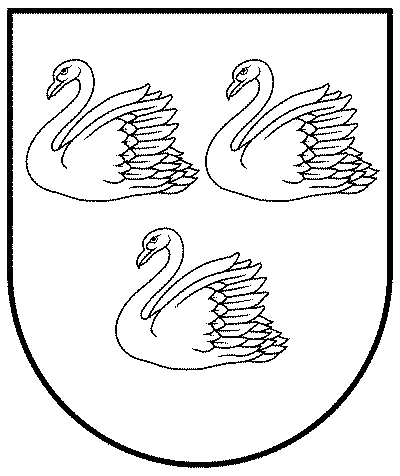 GULBENES NOVADA PAŠVALDĪBAReģ. Nr. 90009116327Ābeļu iela 2, Gulbene, Gulbenes nov., LV-4401Tālrunis 64497710, mob.26595362, e-pasts: dome@gulbene.lv, www.gulbene.lv2022.gada 10.novembrīNr. GND/2022/1065(ārkārtas sēdes protokols Nr.21; 1.p)GULBENES NOVADA PAŠVALDĪBAReģ.Nr.90009116327Ābeļu iela 2, Gulbene, Gulbenes nov., LV-4401Tālrunis 64497710, mob.26595362, e-pasts; dome@gulbene.lv, www.gulbene.lv2022.gada 10.novembrī               Nr. GND/2022/1066        (ārkārtas sēdes protokols Nr.21; 2.p)